INDICAÇÃO Nº 2987/2016Indica ao Poder Executivo Municipal sejam executados serviços de dedetização em residência da rua Pastor Antonio Munhoz, 257, Jardim São Camilo, devido à infestação de carrapatos.Excelentíssimo Senhor Prefeito Municipal, 	Nos termos do Art. 108 do Regimento Interno desta Casa de Leis, dirijo-me a Vossa Excelência para indicar que, por intermédio do setor competente, sejam executados serviços de dedetização na residência 257 da rua Pastor Antonio Munhoz, no Jardim São Camilo, devido à infestação de carrapatos.Justificativa:		Moradores das residências vizinhas reclamam do aparecimento de carrapatos provenientes da casa citada, atualmente, desabitada. Os bichos causam transtornos e podem provocar doenças. Segundo eles, já reclamaram ao Centro de Controle de Zoonoses e nada foi feito até o momento. Caso não seja possível a dedetização, que o setor competente notifique o proprietário da residência para fazê-lo com a máxima urgência.Plenário “Dr. Tancredo Neves”, em 16 de maio de 2016.José Antonio Ferreira“Dr. José”Vereador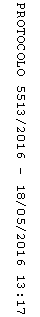 